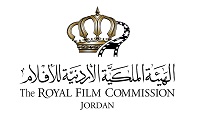 نموذج ملخص محتوى العمل في الأردنSynopsis Form     The following information is required for all arrangements and approvals.المعلومات التالية ضرورية لإجراء الترتيبات اللازمة ولإرسالها للجهات الرسمية والامنية، وإصدار موافقات التصوير:إسم المشروع:Project Name:إسم المنتج المحلي:Local Producer Name: رقم هاتف الخلوي:                    Mobile Number: يرجى التكرم بكتابة ملخص (لا يقل عن 500 كلمة( وباللغة العربية عن محتوى العمل الذي سيتم تصويره في المملكة الاردنية الهاشمية :يرجى التكرم بكتابة ملخص (لا يقل عن 500 كلمة( وباللغة العربية عن محتوى العمل الذي سيتم تصويره في المملكة الاردنية الهاشمية :يرجى التكرم بكتابة ملخص (لا يقل عن 500 كلمة( وباللغة العربية عن محتوى العمل الذي سيتم تصويره في المملكة الاردنية الهاشمية :Kindly write a detailed synopsis (not less than 500 words), in Arabic of the project to be filmed in Jordan:Kindly write a detailed synopsis (not less than 500 words), in Arabic of the project to be filmed in Jordan:يتعهد الموقع أدناه أن المعلومات الواردة صحيحة وتتوافق مع محتوى الإنتاج. يتعهد الموقع أدناه أن المعلومات الواردة صحيحة وتتوافق مع محتوى الإنتاج. The applicant undertakes that all the information is correct and according to the project’s content. The applicant undertakes that all the information is correct and according to the project’s content. The applicant undertakes that all the information is correct and according to the project’s content. Name:   الاسم : Signature:التوقيع: